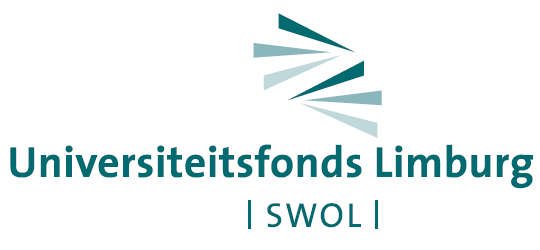 AANVRAAGFORMULIER SUBSIDIESubsidie voor studentenactiviteitenAlleen getypte aanvraagformulieren worden in behandeling genomen!
Commissie Ondersteuning Studenten activiteiten (CooSa)BELANGRIJKE DATA / REMINDER of ATTENTIONPERSOONLIJKE GEGEVENSSUBSIDIE AANVRAAGVOORWAARDEN De activiteit is nieuw of bijzonder.Leg uit waarom De activiteit moet een blijvende versterking zijn en dus bijdragen aan de verbondenheid tussen studenten onderling, tussen studenten en de universiteit of tussen studenten/universiteit en stad. Leg uit op welke manier De activiteit moet ten goede komen aan een groep UM studenten van substantiële omvangGeef aan om welke aantallen het gaat De organiserende vereniging en/of de deelnemers aan de activiteit moeten een eigen financiële bijdrage leveren en/of over andere subsidie- of sponsorbronnen beschikken.Geef aan wat de inkomsten zijn Is er bij het Stimuleringsfonds van de UM een subsidie aanvraag ingediend? Zo ja, wat was daarvan de uitkomst? Is er voor deze activiteit al eerder een aanvraag voor subsidie ingediend bij het Universiteitsfonds.Zo ja, wat was daarvan de uitkomst?BIJLAGEN Bijlage 1Begeleidende brief: hierin leg je kort en zakelijk uit waarvoor je subsidie wilt aanvragen. Max 1 A4.
 Bijlage 2Inhoudelijke toelichting: geef een inhoudelijke toelichting met een tijdschema. Licht bij sprekers of rondleiders toe waarom deze persoon gekozen is en wat zijn of haar expertise is. Geef bij lezingen, symposia e.d. ook aan hoe de activiteit gepromoot zal worden onder studenten.
 Bijlage 3Begroting: stuur een begroting van de activiteit. Neem in deze begroting aan de inkomsten kant de bijdrage van de organiserende vereniging en/of deelnemers, subsidies en overige bijdragen mee. Let op: een begroting bevat een balans en toelichting. 		Datum: Dit gedeelte niet invullenOntvangstdatum:					Nummer: 1e ronde 2021 1e ronde 2021Deadline voor indiening 26 februari 2021Uw activiteit/project mag niet eerder plaatsvinden dan 1 mei 2021Deadline voor indiening 26 februari 2021Uw activiteit/project mag niet eerder plaatsvinden dan 1 mei 2021 2e ronde 2021 2e ronde 2021Deadline voor indiening 21 mei 2021Uw activiteit/project mag niet eerder plaatsvinden dan 1 juli 2021Deadline voor indiening 21 mei 2021Uw activiteit/project mag niet eerder plaatsvinden dan 1 juli 2021 3e ronde 2021 3e ronde 2021Deadline voor indiening 17 september 2021Uw activiteit/project mag niet eerder plaatsvinden dan 1 november 2021Deadline voor indiening 17 september 2021Uw activiteit/project mag niet eerder plaatsvinden dan 1 november 2021 4e ronde 2021Deadline voor indiening 19 november 2021Uw activiteit/project mag niet eerder plaatsvinden dan 1 januari 2022Deadline voor indiening 19 november 2021Uw activiteit/project mag niet eerder plaatsvinden dan 1 januari 2022Naam
Student IDFaculteit/studieStudie- studentenverenigingE-mailMobiele telefoonnummerPostadresDatum activiteitKorte beschrijving van de activiteitGevraagd subsidie bedrag